             АДМИНИСТРАЦИЯ ДНЕПРОВСКОГО СЕЛЬСКОГО ПОСЕЛЕНИЯНОВОДУГИНСКОГО РАЙОНА СМОЛЕНСКОЙ ОБЛАСТИПОСТАНОВЛЕНИЕ
от «25» декабря 2020 г.                                                                                   №54О внесении изменений в  ПостановлениеАдминистрации Днепровского сельскогопоселения     Новодугинского        района Смоленской области №84 от 25.11.2015«Развитие и поддержка малого и среднегопредпринимательства в муниципальном образовании Днепровское сельское поселениеНоводугинского района Смоленской области»В соответствии с Федеральным законом РФ от 24.07.2007 N 209-ФЗ «О развитии малого и среднего предпринимательства в Российской Федерации»,  Федеральным законом от 06.10.2003 N 131-ФЗ «Об общих  принципах организации местного самоуправления в Российской Федерации», постановлением Администрации Днепровского сельского поселения Новодугинского района Смоленской области от 12.11.2013 №31 «Об утверждении Порядка принятия решения о разработке муниципальных программ, их формирования и реализации», Уставом Днепровского сельского поселения Новодугинского района Смоленской области (новая редакция), в целях обеспечения благоприятных условий для устойчивого развития малого и среднего предпринимательства в муниципальном образовании Днепровское сельское поселение Новодугинского района Смоленской областиАдминистрация Днепровского сельского поселения Новодугинского района Смоленской области п о с т а н о в л я е т:1. Внести в Постановление Администрации Днепровского сельского поселения Новодугинского района Смоленской области №84 от 25.11.2015 года «Об утверждении   муниципальной программы «Развитие и поддержка малого и среднего предпринимательства в муниципальном образовании Днепровское сельское поселение Новодугинского района Смоленской области» следующие изменения:1) муниципальную программу изложить в следующей редакции:ПРОГРАММА«РАЗВИТИЕ И ПОДДЕРЖКА МАЛОГО И СРЕДНЕГО ПРЕДПРИНИМАТЕЛЬСТВАВ МУНИЦИПАЛЬНОМ ОБРАЗОВАНИИ ДНЕПРОВСКОЕ СЕЛЬСКОЕПОСЕЛЕНИЕ НОВОДУГИНСКОГО РАЙОНА СМОЛЕНСКОЙ ОБЛАСТИ»ПАСПОРТ ПРОГРАММЫ1. Обоснование необходимости разработки программыРазвитие малого и среднего предпринимательства является неотъемлемым элементом рыночной системы хозяйствования, соответствующим цели экономических реформ в России - созданию эффективной конкурентной экономики, обеспечивающей высокий уровень и качество жизни населения.Факторы, определяющие особую роль малого и среднего предпринимательства в условиях рыночной системы хозяйствования:- развитие малого и среднего предпринимательства способствует постепенному созданию широкого слоя среднего класса, самостоятельно обеспечивающего собственное благосостояние и достойный уровень жизни и являющегося главной стабилизирующей политической силой гражданского общества;- наличие со стороны сектора малого и среднего предпринимательства большого потенциала для создания новых рабочих мест способствует снижению уровня безработицы и социальной напряженности в обществе;- массовое развитие малого и среднего предпринимательства способствует изменению общественной психологии и жизненных ориентиров основной массы населения.С целью развития инвестиционной деятельности малых и средних предприятий на муниципальном уровне ведется работа по привлечению инвестиций в различные виды деятельности.Администрация проводит активную работу по обеспечению взаимодействия органов исполнительной власти и городской службы занятости населения в вопросах трудоустройства на предприятиях, имеющих вакансии, созданию и сохранению рабочих мест на малых предприятиях сельского поселения.Следует отметить, что, несмотря на улучшение правовых и финансово-экономических условий для деятельности малого предпринимательства, остаются проблемы, препятствующие его дальнейшему развитию:- недостаточное количество нежилых помещений для ведения предпринимательской деятельности;- затрудненный доступ субъектов малого предпринимательства к финансовым ресурсам;- невысокая активность субъектов малого предпринимательства в решении социальных проблем;- необходимость создания общественных объединений предпринимателей для их активизации в решении вопросов защиты собственных прав и интересов;- оптимизация налогов для субъектов малого предпринимательства;- недостаток квалифицированных кадров рабочих специальностей на малых предприятиях сельского поселения;- необходимость повышения образовательного и информационного уровня предпринимателей;- несоответствие уровня официально регистрируемой заработной платы минимальному прожиточному минимуму.Преодоление существующих препятствий и дальнейшее поступательное развитие малого предпринимательства муниципального образования Днепровского сельского поселения Новодугинского района Смоленской области возможно только на основе целенаправленной работы на местах по созданию благоприятных условий для его развития путем оказания комплексной и адресной поддержки в различных направлениях.Основным инструментом реализации государственной политики по поддержке малого предпринимательства на среднесрочную перспективу в муниципальном образовании является программа «Развитие малого и среднего предпринимательства в муниципальном образовании Днепровское  сельское поселение Новодугинского района Смоленской области» (далее - Программа).Программа включает в себя комплекс мероприятий, направленных на создание благоприятных условий для дальнейшего развития малого и среднего предпринимательства в муниципальном образовании Днепровское  сельское поселение Новодугинского района Смоленской области.2. Основные цели, задачи и этапы реализации ПрограммыЦелями Программы являются обеспечение благоприятных условий развития малого и среднего бизнеса, создания новых рабочих мест, развития секторов экономики, повышения уровня и качества жизни населения.Достижение поставленных целей требует решения следующих задач:1) усовершенствование нормативно-правовой базы предпринимательской деятельности и устранение административных барьеров на пути развития малого предпринимательства;2) внедрение кредитно-финансовых и инвестиционных механизмов;3) адаптация системы образования к потребностям предпринимательства для решения кадровых проблем;4) дальнейшее развитие инфраструктуры поддержки малого и среднего предпринимательства;5) поддержка малого и среднего предпринимательства и создание положительного имиджа в приоритетных сферах: обрабатывающего производства, бытового обслуживания, жилищно-коммунального хозяйства (далее - ЖКХ);6) поддержка выставочно-ярмарочной деятельности для продвижения продукции субъектов малого и среднего предпринимательства на районные рынки;7) совершенствование системы постоянно действующего мониторинга и информационного обеспечения предпринимательской деятельности;8) поддержка начинающих предпринимателей, в том числе учащейся молодежи, а также безработных граждан, желающих организовать собственное дело.Настоящая Программа рассчитана на среднесрочный период (2020 - 2023 годы). Мероприятия будут выполняться в соответствии со сроками согласно приложению к Программе. С учетом происходящих в экономике изменений мероприятия могут быть скорректированы в установленном порядке.3. Система программных мероприятийМероприятия Программы представлены по следующим разделам:3.1. Повышение общественного статуса предпринимательской деятельности и социальной ответственности субъектов малого предпринимательстваРазвитие малого и среднего предпринимательства является долговременным процессом, во многом зависящим от наличия экономических, правовых, политических и других условий, в значительной степени определяемых законодательством и нормативными правовыми актами органов государственной власти.Мероприятия Программы по совершенствованию нормативной правовой базы предпринимательской деятельности и устранению административных барьеров на пути развития малого предпринимательства направлены на:- создание благоприятной предпринимательской среды в муниципальном образовании;- повышение информированности предпринимателей о деятельности контролирующих, надзорных и правоохранительных органов;- упрощение процедуры оформления земельных и имущественных отношений субъектами малого и среднего предпринимательства;- поддержка субъектов малого и среднего предпринимательства в приоритетных отраслях экономики поселения.3.2. Разработка и внедрение кредитно-финансовых и инвестиционных механизмов.Мероприятия данного раздела позволят расширить возможности субъектов малого и среднего предпринимательства по доступу к финансовым и инвестиционным ресурсам.Недостаток финансовых средств является одной из основных проблем. Более 50% как начинающих, так и действующих предпринимателей отмечают затрудненный доступ к финансовым ресурсам из-за отсутствия у них залоговых возможностей, выдачи кредитов только предприятиям, проработавшим более 6 месяцев, а также больших ставок ссудного процента.Финансово-кредитная и инвестиционная поддержка будет сочетать следующие направления:- финансовую поддержку субъектов малого предпринимательства;- предоставление льгот по налогам, арендной плате за помещения и земельные участки;- создание благоприятного инвестиционного климата.Программа предусматривает предоставление нежилых помещений в аренду субъектам малого предпринимательства.На создание благоприятного инвестиционного климата в муниципальном образовании будут нацелены следующие мероприятия Программы:- включение инвестиционных проектов субъектов малого и среднего предпринимательства в областную базу данных инвестиционных проектов малого и среднего предпринимательства;- участие в ярмарке инвестиционных проектов субъектов малого предпринимательства;- оказание содействия субъектам малого и среднего предпринимательства в поиске инвесторов для реализации инвестиционных проектов.3.3. Адаптация системы образования к потребностям предпринимательства для решения кадровых проблем.В современных условиях жесткой конкурентной борьбы субъекты малого и среднего предпринимательства, желающие эффективно работать рядом с успешными крупными предприятиями, должны обладать квалифицированными кадрами, профессиональными знаниями по многим направлениям хозяйственной деятельности.Основной целью Программы в данной сфере является повышение квалификации предпринимателей по вопросам права, основ экономики, менеджмента, маркетинга и другим сферам предпринимательской деятельности.Предлагаемые в рамках Программы мероприятия:- организация семинаров, "круглых столов" по различным аспектам ведения бизнеса для субъектов малого предпринимательства.Решение в Программе кадровых вопросов для субъектов малого и среднего предпринимательства предполагается путем развития информационной базы о потребностях в кадрах субъектов малого и среднего предпринимательства, участия субъектов инфраструктуры поддержки малого и среднего предпринимательства в организации ярмарок вакансий по различным направлениям предпринимательской деятельности.3.4. Дальнейшее развитие инфраструктуры поддержки малого предпринимательства.Одним из определяющих факторов развития малого и среднего предпринимательства является его эффективная инфраструктура.Для дальнейшего развития инфраструктуры поддержки малого и среднего предпринимательства в муниципальном образовании в рамках Программы предполагается осуществление следующего комплекса мероприятий:1) проведение заседаний администрации муниципального образования с целью координации действий администрации, организаций, субъектов малого и среднего предпринимательства, направленных на поддержку предпринимательства;2) содействие созданию и развитию саморегулируемых общественных объединений предпринимателей.Все структуры, составляющие систему поддержки малого и среднего предпринимательства, должны функционировать как единая система, взаимодействуя и взаимно дополняя друг друга, обмениваясь опытом в обслуживании субъектов малого и среднего предпринимательства.3.5. Поддержка малого и среднего предпринимательства и создание положительного имиджа, в том числе в приоритетных сферах: бытового обслуживания, ЖКХ.Поступательное развитие малого и среднего предпринимательства связано с решением следующих задач:- обеспечение доступа к таким важным для субъектов малого и среднего предпринимательства ресурсам, как земельные участки и нежилые помещения;- выход субъектов малого и среднего предпринимательства на новые рынки сбыта;- формирование положительного общественного мнения о малом и среднем предпринимательстве.Для развития предпринимательства в приоритетных областях планируются мероприятия, направленные на совершенствование нормативной правовой базы, оказание помощи в обеспечении развития, повышения эффективности деятельности и конкурентоспособности субъектов малого и среднего предпринимательства в этих сферах.3.6. Поддержка выставочно-ярмарочной деятельности, продвижение продукции субъектов малого и среднего предпринимательства на областные рынки.С целью содействия расширению рынка сбыта и повышения статуса предпринимательской деятельности в Программе планируется организация участия субъектов малого и среднего предпринимательства в выставках-ярмарках.Проведение мероприятий Программы будет способствовать демонстрации продукции и других достижений субъектов малого и среднего предпринимательства между субъектами малого предпринимательства региона.3.7. Поддержка начинающих предпринимателей, в том числе учащейся молодежи, а также безработных граждан, желающих организовать собственное дело.Развитие предпринимательства невозможно без решения задачи упрощения доступа широким группам населения к предпринимательской деятельности.В современных экономических условиях выход на предпринимательский рынок начинающим предпринимателям затруднен. Это объясняется высоким уровнем конкуренции в "традиционных" секторах малого и среднего бизнеса, таких как торговля и сфера общественного питания.Для успешного начала, а тем более развития собственного бизнеса начинающему предпринимателю необходимо четко представлять возможные сферы приложения своей активности.С этой целью предусмотрены консультирования начинающих предпринимателей для ориентации в выборе перспективных сфер для развития бизнеса.4. Механизм реализации ПрограммыДанная Программа утверждается постановлением Администрации Днепровского сельского поселения Новодугинского района Смоленской области.Исполнителем Программы является Администрация Днепровского сельского поселения  Новодугинского района Смоленской области.В бюджете Днепровского сельского поселения  Новодугинского района Смоленской области на очередной финансовый год предусматривается сумма расходов на выполнение данной Программы.Администрация Днепровского сельского поселения  Новодугинского района Смоленской области может вносить изменения в Программу.Решение о внесении изменений в Программу, об итогах ее выполнения или о прекращении ее реализации принимается Администрацией Днепровского сельского поселения  Новодугинского района Смоленской области.Общий объем финансирования Программы составит 2000 рублей, в том числе:- средства бюджета Днепровского сельского поселения  Новодугинского района Смоленской области - 2000 рублей:в 2020 году - 500 рублей;в 2021 году - 500 рублей;в 2022 году-  500 рублей;в 2023 году - 500 рублей.Объемы финансирования мероприятий Программы подлежат ежегодному уточнению при формировании бюджета Днепровского сельского поселения  Новодугинского района Смоленской области на очередной финансовый год.6. Социально-экономический эффект ПрограммыРеализация Программы направлена на получение следующих результатов:1) создание дополнительного бюджетного эффекта в виде роста налоговых поступлений в бюджет за 3 года на 15%;2) организация новых рабочих мест за счет расширения производства на действующих предприятиях и создание новых малых и средних предприятий;3) развитие малого и среднего предпринимательства в различных отраслях;4) изменение отраслевой структуры малого и среднего предпринимательства сельского поселения в сторону увеличения числа малых и средних предприятий, осуществляющих деятельность в приоритетных отраслях экономики поселения;5) повышение эффективности деятельности субъектов малого и среднего предпринимательства;6) повышение общественного статуса предпринимательской деятельности и социальной ответственности субъектов малого предпринимательства.7. Управление реализацией Программы и контрольза ходом ее выполненияАдминистрация Днепровского сельского поселения  Новодугинского района Смоленской области организует выполнение Программы.Координация деятельности исполнителей Программы осуществляется Главой Администрации Днепровского  сельского поселения Новодугинского района Смоленской области.Приложение к                                                                                                                                постановлению                                                                                                                                                                                  АдминистрацииДнепровского сельского поселенияНоводугинского районаСмоленской областиот 25.12.2020     № 54                                                  Перечень мероприятий Программы2. Настоящее постановление подлежит обнародованию и размещению на официальном сайте Администрации3. Контроль за исполнением настоящего постановления оставляю за собой.Глава муниципального образованияДнепровское сельское поселение Новодугинского района Смоленской области                   А.И.ХлестаковаНаименование программы  Муниципальная программа «Развитие и поддержка   малого    и    среднего      предпринимательства в  муниципальном  образовании Днепровское сельское   поселение   Новодугинского района Смоленской области»   Правовые основания  для
разработки программы   Федеральный  закон  от  24.07.2007  N  209-ФЗ  «Оразвитии малого и среднего предпринимательства  вРоссийской Федерации»                                                     
Заказчик программы     Администрация  Днепровского сельского поселения Новодугинского района Смоленской областиРазработчик программы  Администрация Днепровского сельского поселения Новодугинского района Смоленской областиИсполнители программы  Администрация Днепровского сельского поселения Новодугинского района Смоленской области    Исполнители программы  -  некоммерческие  общественные   организации   и
учреждения (по согласованию);                    
- коммерческие  организации,  оказывающие  услуги
субъектам малого и  среднего  предпринимательства
на  основе  действующего   законодательства   (по
согласованию)                                    Координатор программы  Глава  муниципального образования  Днепровское
сельское поселение Новодугинского района  Смоленской области                                          Цели и основные  задачи
программы              цели программы:                                  
-    повышение    роли    малого    и    среднего
предпринимательства  в  экономике  муниципального
образования  Днепровского  сельского поселения Новодугинского района Смоленской области;            
- создание новых рабочих мест.                   
Основные задачи программы:                       
-  совершенствование  нормативной  правовой  базы
предпринимательской  деятельности  и   устранение
административных барьеров на пути развития малого
предпринимательства;                             
- адаптация системы  образования  к  потребностям
малого и среднего предпринимательства для решения
кадровых проблем;                                
- дальнейшее  развитие  инфраструктуры  поддержки
малого и среднего предпринимательства;           
- поддержка малого и среднего предпринимательства
в  приоритетных  сферах:  производства,  бытового
обслуживания, ЖКХ;                               
-  поддержка  выставочно-ярмарочной  деятельности
для  продвижения  продукции  субъектов  малого  и
среднего предпринимательства на областные рынки; 
- поддержка начинающих  предпринимателей,  в  том
числе  учащейся  молодежи,  а  также  безработных
граждан, желающих организовать собственное дело  Сроки        реализации
программы              2020- 2023 годы                                 Объемы    средств     и
источники              
финансирования         
программы              общий объем финансирования  2000  рублей,  в  том
числе:                                           
-  средства  бюджета  Днепровского сельского поселения Новодугинского района Смоленской области:                       
в 2020 году - 500 рублей;                       
в 2021 году - 500 рублей;                   
в 2022 году - 500  рублей;в 2023 году - 500 рублей.Ожидаемые              
социально-экономические
результаты   реализации
программы              - увеличение численности работников  на  малых  и
средних предприятиях, осуществляющих деятельность
на территории муниципального образования;        
-  увеличение  доли  налоговых   поступлений   от
субъектов малого и среднего предпринимательства в
бюджет муниципального образования                годСредства бюджета Днепровского сельского поселения Новодугинского района Смоленской области руб.Раздел 3.1.  Повышение общественного статуса предпринимательской деятельности и социальной ответственности субъектов малого предпринимательстваРаздел 3.1.  Повышение общественного статуса предпринимательской деятельности и социальной ответственности субъектов малого предпринимательстваРаздел 3.1.  Повышение общественного статуса предпринимательской деятельности и социальной ответственности субъектов малого предпринимательстваРаздел 3.1.  Повышение общественного статуса предпринимательской деятельности и социальной ответственности субъектов малого предпринимательства2020500Раздел 3.1.  Повышение общественного статуса предпринимательской деятельности и социальной ответственности субъектов малого предпринимательстваРаздел 3.1.  Повышение общественного статуса предпринимательской деятельности и социальной ответственности субъектов малого предпринимательстваРаздел 3.1.  Повышение общественного статуса предпринимательской деятельности и социальной ответственности субъектов малого предпринимательстваРаздел 3.1.  Повышение общественного статуса предпринимательской деятельности и социальной ответственности субъектов малого предпринимательства2021500Раздел 3.1.  Повышение общественного статуса предпринимательской деятельности и социальной ответственности субъектов малого предпринимательстваРаздел 3.1.  Повышение общественного статуса предпринимательской деятельности и социальной ответственности субъектов малого предпринимательстваРаздел 3.1.  Повышение общественного статуса предпринимательской деятельности и социальной ответственности субъектов малого предпринимательстваРаздел 3.1.  Повышение общественного статуса предпринимательской деятельности и социальной ответственности субъектов малого предпринимательства2022500Раздел 3.1.  Повышение общественного статуса предпринимательской деятельности и социальной ответственности субъектов малого предпринимательстваРаздел 3.1.  Повышение общественного статуса предпринимательской деятельности и социальной ответственности субъектов малого предпринимательстваРаздел 3.1.  Повышение общественного статуса предпринимательской деятельности и социальной ответственности субъектов малого предпринимательстваРаздел 3.1.  Повышение общественного статуса предпринимательской деятельности и социальной ответственности субъектов малого предпринимательства2023500Раздел 3.1.  Повышение общественного статуса предпринимательской деятельности и социальной ответственности субъектов малого предпринимательстваРаздел 3.1.  Повышение общественного статуса предпринимательской деятельности и социальной ответственности субъектов малого предпринимательстваРаздел 3.1.  Повышение общественного статуса предпринимательской деятельности и социальной ответственности субъектов малого предпринимательстваРаздел 3.1.  Повышение общественного статуса предпринимательской деятельности и социальной ответственности субъектов малого предпринимательстваИтого2000Раздел 3.1.  Повышение общественного статуса предпринимательской деятельности и социальной ответственности субъектов малого предпринимательстваРаздел 3.1.  Повышение общественного статуса предпринимательской деятельности и социальной ответственности субъектов малого предпринимательстваРаздел 3.1.  Повышение общественного статуса предпринимательской деятельности и социальной ответственности субъектов малого предпринимательстваРаздел 3.1.  Повышение общественного статуса предпринимательской деятельности и социальной ответственности субъектов малого предпринимательстваНаименование мероприятийИсточники финансированияБюджет Днепровского сельского поселенияРуб.Срок исполненияОжидаемые результатыисполнители1234563.1.1.Повышение общественного статуса предпринимательской деятельности и социальной ответственности субъектов малого предпринимательства500,00500,00500,00500,002020- 2023годы4 кв. 2020г.4 кв.  2021г.4 кв. 2022 г.4 кв.2023 г.Проведение конкурса на лучшую территориюАдминистрация Днепровского сельского поселения Новодугинского района Смоленской области3.1.2.Организация совещаний, семинаров с представителями правоохранительных органов по вопросам безопасности предпринимательства2020-2 кв. 2021годыПовышение информированности предпринимателей о деятельности контролирующих, надзорных и правоохранительных органов, упорядочение государственного контроля за предпринимательской деятельностьюАдминистрация Днепровского сельского поселения Новодугинского района Смоленской области3.1.3.Разработка Администрацией совместно с контролирующими органами форм взаимодействия по соблюдению субъектами малого предпринимательства действующего законодательства2020- 2023годыпостоянноЛегализация «теневой» заработной платы наемных работников, устранение административных барьеров в развитии малого предпринимательства, а также фактов недобросовестной предпринимательской деятельностиАдминистрация Днепровского сельского поселения Новодугинского района Смоленской области3.1.4.Разработка Администрацией сельского поселения с участием предпринимательских структур нормативных правовых актов, направленных на поддержку малого предпринимательства по налогообложению3 кв. 2020г3 кв. 2021г.3 кв.2022г.3 кв. 2023г.Создание благоприятной среды для развития малого предпринимательства, создание дополнительного бюджетного эффекта в виде роста налоговых поступлений в бюджет за 3 года на 15%Администрация Днепровского сельского поселения Новодугинского района Смоленской области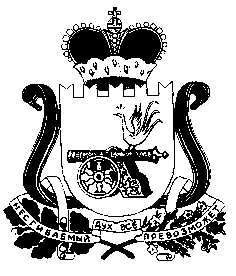 